МИНИСТЕРСТВА ЗДРАВООХРАНЕНИЯ РОССИЙСКОЙ ФЕДЕРАЦИИФедеральное государственное бюджетное образовательное учреждение высшего образования "СЕВЕРО-ЗАПАДНЫЙ ГОСУДАРСТВЕННЫЙ МЕДИЦИНСКИЙ  УНИВЕРСИТЕТ ИМЕНИ И.И. МЕЧНИКОВА" ИНФОРМАЦИОННОЕ ПИСЬМОУважаемые коллеги !Приглашаем Вас принять участие в VII Всероссийской научно-практической конференции «Актуальные проблемы физической культуры студентов медицинских вузов»Для участия в Конференции приглашаются специалисты-практики, научные работники, педагоги, тьюторы, спортивные психологи, врачи, другие специалисты, аспиранты и соискатели различных государственных, негосударственных учреждений и международных организаций, специализирующихся в области физической культуры и спорта, спортивной педагогики и смежных отраслей.Цель конференции – изучение, обсуждение и обобщение передового опыта специалистов, осуществляющих свою деятельность в  сфере физической культуры и спорта. Стимулирования научной дискуссии в образовательной и профессиональной среде.Предполагаем, что итоги обсуждения участниками Конференции будут способствовать дальнейшему развитию массового студенческого спорта, позволят сформировать у студентов мотивацию к занятию физической культурой. Обсуждение вопросов сочетания традиционных и современных технологий в преподавании физической культуры как учебной дисциплины позволят определить механизмы формирования здорового образа жизни.МЕСТО ПРОВЕДЕНИЯ ФГБОУ ВО СЗГМУ им. И.И. Мечниковаг. Санкт-Петербург, пр. Пискаревский дом 47 (заочно)Согласно договору на размещение непериодических изданий между научной электронной библиотеки eLIBRARY.RU и ФГБОУ ВО СЗГМУ им. И.И. Мечникова сборник материалов конференции будет размещен в научной электронной библиотеке eLIBRARY.RU.ОСНОВНЫЕ НАПРАВЛЕНИЯ РАБОТЫ ТЕМАТИЧЕСКИХ СЕКЦИЙ КОНФЕРЕНЦИИСекция 1. Физическая культура как учебная дисциплина и как образ жизни. Инновационные и современные подходы к организации занятий физической культуры в вузе.Секция 2.	Профессионально-личностное воспитание студентов в процессе занятий физической культурой и спортом.Секция 3. Педагогические основы теории и методики  общей физической и спортивной подготовки студентов.Секция 4. Опыт и перспективы внедрения физкультурно-спортивного комплекса «Готов к труду и обороне». УЧАСТИЕПрием материалов на адрес Evgenii.Yavdoshenko@szgmu.ru следует прислать:1. Принимается не более трёх статей от одного автора.2. Статьи публикуются в авторской редакции.3. Материалы принимаются на русском языке. Для иностранных участников допустим английский язык.ТРЕБОВАНИЯ К ОФОРМЛЕНИЮ СТАТЬИУчастники Конференции должны предоставить в оргкомитет электронную версию статьи на электронную почту Evgenii.Yavdoshenko@szgmu.ru в срок до 15 ноября 2021 года с темой письма «Конференция». Название файла должно состоять из фамилии первого автора (Иванов doc).Правила оформления статьи:объем – до 8 страниц (без нумерации страниц) текста (формат А4), включая список литературы, рисунки, таблицы, графики;текстовый редактор – Word;размер страницы А4; поля (верхнее, нижнее, левое, правое) – 2,5 см;тип шрифта – Time New Roman, размер – 12;междустрочный интервал – 1,15 строки;выравнивание – по ширине страницы;абзацы начинать с отступа 1,25 см;название доклада – заглавными буквами, шрифт полужирный с выравниванием по центру;фамилия и инициалы автора(соавтов) название организации использование сносок, гиперссылок – недопустимоссылки на источники в тексте в квадратных скобках: [2, 5…].Участие в конференции и предоставление требуемой информации, в соответствии с требованиями статьи 9 ФЗ от 27.07.06 г. «О персональных данных» № 152-ФЗ, означает согласие на обработку персональных данных (сведений), включающих: фамилию, имя, отчество, сведения о месте работы (название образовательного учреждения), должность, сведения об ученой степени, сведения о звании, контактный телефон (рабочий, мобильный).КОНТАКТНЫЕ ДАННЫЕ ОРГКОМИТЕТА:Адрес:  г. Санкт-Петербург, пр. Пискаревский дом 47.E-mail: Evgenii.Yavdoshenko@szgmu.ru ПРИЛОЖЕНИЕ ОБРАЗЕЦ ОФОРМЛЕНИЯ СТАТЬИ:УДКНАЗВАНИЕ СТАТЬИ Иванов И.И., к.б.н., профессорФГБОУ ВО  «ВМА им. С.М. Кирова»Егоров Е.Е., к.п.н., доцент,ФГБОУ ВО «ПМГМУ им. И.М. Сеченова» Аннотация: текст, текст, текст.Ключевые слова: слово, слово, слово, слово.Цель исследования: текст, текст, текс.Методы организации исследования: текст, текс, текст.Результаты исследования и их обсуждение. текст, текст.Текст статьи, текст статьи, текст статьи…Таблица1 – Название таблицы	Текст, текст……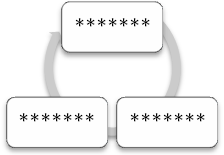 Рис.1. Название рисункаЗаключение. текст, текст, текст. Список литературы1. Большой толковый словарь русского языка / сост. и гл. ред. С.А. Кузнецов. СПб.: «Норит», 2000. 1536 с. 1. Фамилия, И.О. Название / И.О. Фамилия. – Город изд-ва : Изд-во, год. – ХХХ с. 2. Фамилия, И.О. Название / И.О. Фамилия, И.О. Фамилия // Название журнала. – год. – № ХХ. – С. ХХ–ХХ. 3. Указ … от … г. «О …» [Электронный ресурс]. – Режим доступа : http:// ………… (дата обращения ХХ.ХХ. 202Х).************************************************************2.37.4************2.15.2************3.36.7